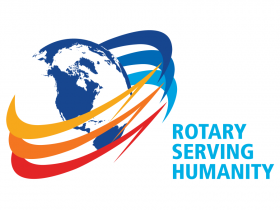 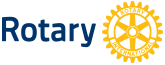               Klinga Rotaryklubb  Dato: 27.08.18              Møte nr:  2              	Klinga Rotaryklubb 2018-2019Nyheter/Rotarysaker:Vinner av vinlotteri ToveFødselsdager:3-minutter3- min Nils, info om ny Botha bane og klubb. Neste 3- min ble Per.Referat fra programBesøk av utvekslings student Elliot, han hadde med seg vert Regin Derås.Han fortalte om seg selv og familien, og Regin fortalte om hvordan det var å sende ut og ta i mot en utvekslings student.Oppmøte og annet rotaryarbeid:Oppmøte 13 stkNeste møte:(når og hva)Neste møte klubb møte på Tinos 3. sept kl 1930